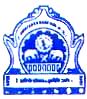 M.A. First Year Ist Sem. HOME SCIENCE(EFFECTIVE FROM – 2015 ONWARDS)DR. BABASAHEB AMBEDKAR MARATHWADA UNIVERSITYAURANGABADDepartment of Home ScienceCurriculum Structure and Scheme of EvaluationFor M.A. Ist YearSemester – FirstM.A. FIRST YEARHOME SCIENCE(First Semester)Human Development(Early Childhood Education)Subject Ref. No.			: HSC	401				No. of Credits 				: 04No. of periods per weeks 	: 04Assignments / Sessionals 	: 20Semester Exam 			: 80SCOPE :The Student would be eligible & qualified for teaching at preprimary level. This will provide opportunity for self employment a)Starting crèche b) Day care centers.OBJECTIVES :To understand the principles and to develop interest and ability of childhood care and education.To develop the skills & techniques to plan and conduct activities in earlier childhood care & education centers of different types and to work effectively with parents and community.To interact effectively with parents and community.To develop the concern regarding child’s health and well being & to train /mould him in a socially acceptable manner.Unit I) Preschool Children Care 				    Credit - IIntroduction to early childhood Concept of early childhood Characteristics, physical and motor, social, emotional cognitive and     language development, Behavioral Problems in early childhood. (Brief Review). Growth Monitoring of Early Childhood.Happiness & common interest in early Childhood.Hazards during Early Childhood.Unit II) Principles of Early Childhood Care 		     Credit - IImportance need & scope of early childhood care & education.Substitute care at home and outside By Parents, Grandparents, other  at home Outside home- crèche /day care centre, Play centre  Unit III) Historical Development of Preschool Education Credit – 0.5Western Methods and Philosophies: Comenius,     Rousseau, Pestalozzi, Frobel, Montessori and Dewey etc.Indian Methods and Philosophies: Tagore, M.K. Gandhi, Giju Bhai Bhadaka & Tara bai Modak. Principles , (application and limitations) etc.Unit IV) a)	Nursery School Building and Equipments Credit - ISite &  Location Plan of preschoolTypes of preschool buildings, Space for indoor & outdoor games Play Equipments - Play Equipment according to various developmentUse of advanced Electronic games for Preschool Children and its Effects.b)  	Formal and Non-formal education ConceptPlay way method Integrated approach to teaching, learning, experiences.Psychological effect of pressure on education / play activities.  Unit V) Preschool teacher and administration       Credit – 0.5Role & Responsibilities and essential qualities of a teacher Head Master/Principal & Supervisor    other personnel. Importance of Essential of records (General Register, Attendance Register for staff & students, Log book for Teacher, Service Book, & cumulative Record card. Performance appraisal: Meaning & Importance criteria of performance appraisal of teachers.Related activities/sessionals (Any two)Visits to Day –care centers, ICDS, Balwadi, Anganwadi, Creche etc.Observation & Participation in the nursery school, Preschool, crèches & day care centre for a week.Planning & preparation of teaching aids & materials needed for young children such as puppets, posters, blocks, flash cards or any other.Observation of a child in Nursery School for his developmental stage for one month in the following areas and submission.Physical- Height and WeightMotor skills, HandednessEmotional DevelopmentPlay ActivityGroup PlayLanguage Social Development Peculiar BehaviorFind I.Q. of students of preschool classREFERENCES :Bhatia & Bhatia (1995). Theory and Principles of Education, Doaba House, Delhi.Brewe, J.A. 1998 Introduction to early childhood Education third Ed. Boton: Ahyn & Bacaon.Carol : E.C. and Jan Allen (1933). Early Childhood curriculum, Unversity of Tennessee, New York: Macmillan.Day Barbara (1989). Beginning and Beyond, Second Education, Dalmar Pub. Inc.Grewal, J.S. (1984). Early childhood Education, agra National Pschology Corporation Pub.Hydebrand Verma (1981). Introduction to Early Childhood Education N.Y, Macmillan.Jinkinse. E. (1977) a Practical guide to early childhood curriculam, C.V. Mostey Co.Kaul V. (1971). Early Childhood Education Programmes New Delhi. NCERT.Kohn Ruth (1992). The Exploring child, Mumbai Orient Longman.Kulkarni S. (1998) Parent Perspectives and Approaches. Jaipur, Ravat Publications. Mohati & Mohati (1996). Early Childhood Care & Education New Delhi Deep & Deep Publication.DeMee he®Uskeâj, cegueebÛes ceeveefmemekeâ leCeeJe Je GheÛeej Gvces<e ØekeâeMeve, hegCes.Øee. jcesMe heevemes, yeeueefMe#eCe – mJe®he Je veJeer efoMee, [eÙeceb[ heefyuekesâMevme, hegCes.Øee. efØeÙebJeoe uee"keâj, ceele=keâuee Je yeeueefJekeâeme, efJeÅee yegkeäme heefyueMeme&, Deewjbieeyeeo.pÙeesefle ieeÙekeâJee[, yeeueefJekeâeme MeeŒe ßeer cebiesMe ØekeâeMeve, veeiehetj. yeeueefJekeâeme [e@. vegpenle megueleevee DeeefCe [e@. Keboeš Sce.Sme. efÛeveceÙe ØekeâeMeve, Deewjbieeyeeo.   M.A. FIRST YEARHOME SCIENCE(First Semester)Paper –IIResearch Methods & StatisticsSubject Ref. No.			: HSC	402No. of Credits 				: 04No. of periods per weeks 	: 04Assignments / Sessionals 	: 20Semester Exam 			: 80                         OBJECTIVES:To understand the significance of statistics and research methodology in Home Science Research.To understand the Application of appropriate statistical techniques for research design.To know the sampling methods for research work.CONTENTS:Unit I Introduction to research methods and statistic Credit - IMeaning, Definition and importance of research methods. Role of Statistics and research in Home Science discipline Types of Research –Historical, Survey, experimental, case study, Social, participatory.Meaning, Definition & Charactertics of statistics.Introduction, definition & importance of research design, Types of Research design-Exploratory Descriptive, Diagnostic, experimental.Unit II Definition & Identification of a Research ProblemCredit - IFormulation or identification of problem- meaning, definition, factors.Hypothesis-Meaning & types, Limitations & delimitations of the problemUnit III Data gathering 						    Credit - IPrimary – Direct observation, Questionnaires, Interview, group discussion, Schedule, case study Scaling Methods and  Home Visits Secondary- Personal documents, Public records and reports, Role of Library.Reliability & Validity of measuring instrument.Unit IV) Selection of Sample/sampling			     Credit - IMeaning, Definition, Selection of Sample, Size of Sample, types of Probablity, Sampling Systematic, random sampling two stages and multistage sampling.Non Probablity sampling, Purposive Sampling.QuotaVolunteer/Self Selection, Snowball Sampling.Pilot Study-Definition & Characteristics.Data Analysis Meaning, Definition, importance & Steps, Classification, tabulation, interpretation of statistical information, diagrammatic Presentation & graphical Presentation.Related activities/Sessionals 	(Any two)Prepare PPT on Research ProjectFormulation of Research ProjectIntroductionImportanceObjectives Review of LiteratureHypothesisResearch Methodology.Result & DiscussionSummary & ConclusionBibliographyPrepare a CD on any topic related to subject. REFERENCES :Bandarkar, P.L. and Wikinson T.S. (2000): methodology and Techniques of Social Research, Himalaya Publishing House, Mumbai.Bhatnagar, G.L. (1990): Research Methods and Measurement in Behavioural and social Science, Agri, Cole Publishing Academy, New Delhi.Kerlinger:m Foundation of Education Research.An Introduction of Science research : E. B. Wilson.An n handbook of methodology research : Dr. R.R. Deodar.Methods in social Research :Goode & Half.Ajit Kumar Parnaik (2000) Research  Methodology in social science, coomonwelth publishers, darya Ganj, New Delhi.Dr. Suman Bahare Samajik Sushodhan Padhati  Vidhya Prakashan, Ruikar road, Nagpur.R.R. Mule V. L. Umale Shikshanik Mutatve Maharashtra University Nirmit Mandal Nagpur.Dr. Kachode Samajik Saushodhan Padhati Kailas Publication, Aurangapaura.Prof. Khatode, Samajshastra Saushodhan Tatve Va, Shri. Mangesh     Prakashan, NagpurDr. Deshkar, Prof. Deshpande Sankhikishastra.[e@. Øeefohe DeeieueeJes, mebMeesOeve heOoleerMeeŒe ßeermeeF&veeLe ØekeâeMeve, veeiehetj.[e@. keâeÛeesUs, meeceeefpekeâ mebMeesOeve heOoleer kewâueeme heyueerkesâMeve, Deewjbieeyeeo.[e@. megceve yesnsjs, meeceeefpekeâ mebMeesOeve heOoleer, efJeÅee ØekeâeMeve, veeiehetj.[e@. Kewjveej Je Øee. jeTle meeceeefpekeâ mebMeesOeve heOoleer efÛevceÙe heefyuekesâMeve Deewjbieeyeeo.Øee. ceeOeJe meesceCe, meeceeefpekeâ mebMeesOeveÛeer lelJes, hegCes efJeÅeeLeea ie=n ØekeâeMeve, hegCes. M.A. FIRST YEARHOME SCIENCE(First Semester)Paper –IVCommunication System & Computer ApplicationSubject Ref. No.			: HSC	421No. of Credits 				: 04No. of periods per weeks 	: 04Assignments / Sessionals 	: 20Semester Exam 			: 80                         SCOPE :	OBJECTIVES:To impart knowledge and understanding of various communication system.To provide a sound knowledge base for the relevance and applicability of the various media used in human communication and their complementary role towards each other.To enhance versatility of the student in the selection and use of  media in different socio –culture environmentsTo impart skill in preparation of various Computer Aided Media messages. CONTENTS:Unit –I Communication System 				     Credit - IMeaning, Principles, Nature, Role and Significance of communication system.  Communication Systems - Types of Communication systems Mass communication- Scope, Elements & characteristicsVisual Communication-Elements of visual design –colour, line, form, Texture & Space.Principles of Visual design- rhythm, Harmony, Proportion, balance, and emphasisVisual composition and editingUnit –II Communication Technology (In respect to education)Credit - IConcept, meaning, definition & characteristics of ICT in education.Advantage and limitation of ICTDeveloping the unit plans, creating multimedia presentation, support material for teachers and students.Government Policies and regulations on mass media in India. Understanding and analysis of the ongoing and Non-Government efforts in communication development. New avenue for communication development, literacy, women and development, human rights and development.  Unit –III Computer application in education		     Credit - Ia. 	Computer –Meaning, Characteristics, typesb. 	Application of computer in various fields, education use of computerc. 	Internet technology-historical development, its application, email.d. 	Language Laboratory, Teleconferencing (audio, video, computer)Unit IV) Modern Media of Communication		     Credit - IPrint Media books, news papers, magazines, leaflets and pamphlets. Electronic Media –Radio, T.V. Video, Computer based Technologies.Outdoor media Exhibition & fairs.   Barriers of Communications.Related Activities/Sessionals 	(Any two)Preparation of PPT & CD on related TopicPreparation of transparency & SlidePreparation of IEC material on various topics of different target   audience.Dealing with various issues in development communication through the use of folk media, leaflets, newspapers stories and reports, exhibitions, computer aided technologies.Project Preparation on specific area in development commutation.REFERENCESDhama, O.P. Bhatnagar, O.P.: Education and Communication for Development, 1987. Dhama, O.P. Bhatnagar, O.P.: Communication for Development, 1991.Educational Technology – A.R. Sharma, Vinod Pustak Mandir, Agra. IT Tools and Applications – Sanjay Sexena & Prabhpreet Chopra, Vikas Publishing House, New Delhi.Computer Science – Dr. S.A. Mannan & Dr. M. Razaullah Khan, Renuka Prakahsna, Aurangabad. Øeiele Mew#eefCekeâ leb$e%eeve [e@. n. ve. Peieleehe vegleve ØekeâeMeve, hegCes.ceeefnleer leb$e%eeve, [e@. MeesYevee peesMeer, meew. cesIevee efMeje{esCekeâj, ce=CceÙeer ØekeâeMeve, Deewjbieeyeeo.Mew#eefCekeâ leb$e%eeve DeeefCe JÙeJemLeeheve [e@. Meejoe MesJeleskeâj (ye{Jes) Øe%ee ØekeâeMeve hegCes. M.A. FIRST YEARHOME SCIENCE(First Semester)Paper –IVTextile and Clothing ConstructionSubject Ref. No.			: HSC	422No. of Credits 				: 04No. of periods per weeks 	: 04Assignments / Sessionals 	: 20Semester Exam 			: 80                         SCOPE :Student will be able to work as dress designers in clothing manufacturing units and boutiques	OBJECTIVES:To develop skills in dress designing & clothing construction.To create awareness regarding Indian traditional textile & regional embroideries.To impart the knowledge regarding fashion & apparel designing.To aware the students about the current fashion trends. Unit I (A)	Fabric Identification 				     Credit - IImportance & identification of grain.Identifying right & wrong side.Different widths of fabrics.Economical layout plan.B)	Basics of Clothing constructionDrafting height &  girth measurement & Chest Measurement Study of chest measurement system.Principles of cutting & drafting Techniques Pattern making drafting, flat pattern method & draping Unit II General Principles of Clothing Construction  Credit - IStudy of body measurements in relation to height & age.Taking body measurement for different types of garment.Importance of drafting and making paper pattern.Basic cutting Procedure- racing, placing, pinning &cutting patternCalculating the amount of material required for different garmentPreparation of fabrics strengthening, shrinking & Pressing.Unit III Fitting 							Credit – 0.5Figure irregularities 	Factors affecting good fittingCommon problem encountered in fitting of garments.Basic alternations remedies for fitting defects lengthwise & widthwise, alternation for both above waist & below waist garments.Unit IV) Traditional textile & regional embroideries of IndiaCredit - ITraditional textile- Dhaka, Chanderi, Baluchedar & Buttedar, Himru- Amru, Kin-Khwab, Bafta-Ahirwhan, Paithani, Pitambari, Bandhani.Regional embroideries –Phulkari, Kasuti of Karnataka, Kanta, Kashmiri, Chikankari, Kutch & Kathiawars, Applique work of BiharUnit V) Fashion							Credit – 0.5IntroductionFashion technologyPrinciples of on FashionsFashion CycleFactors influencing fashion Study of fashion figure (briefly)Fashion buyersManufacture roleTypes of ManufacturerTheories of fashion adaptationCope of fashion businessCurrent fashion trends in teenager’s clothing. Related activities/Sessionals (Any two)	 Report writing Visit to review Textile mills & museums in India. (Use of Internet direct).Visit to small scale Industry - Pathani weaving centre. Visit to Boutique Visit to tailoring classesREFERENCESDeulkar D. “House Hold Textile & Laundry Work” Atmaram & Son. New Delhi.Dantyagi “Fundamentals of Textile & their care” 4th Edition, Orient Laongman Ltd. New Delhi-110002.Isabel B.W., Textile Fabrics & Their selection. 8th Edition, Prentice Hall Inc. Eaglewood Cliff.Sheneei N.A. “Hisotry of Textile Seuk Publications.Pandit S : Regional Embroidery, “Faculty of Home Sicne Baroda”.Fraef J.L. Concepts of Clothing Mc Graw Hill, New York.Øee. efJeceue Dee{eJe, JeŒeMeeŒe.[e@. Jewjeie[s, Øee. Deefvelee De«eJeeue, JeŒeMeeŒe mebkeâuhevee Je He@âMeve ef[PeeF&efvebie, efJeÅee yegkeäme heefyuesMeme&, Deewjbieeyeeo.Øee. Megefvelee keâeUs – heJeej JeŒeMeeŒe, hejYeCeer.M.A. FIRST YEARHOME SCIENCE(First Semester)Paper – VTextile and Clothing Construction (Practical)Subject Ref. No.			: HSC	451No. of Credits 				: 04No. of periods per weeks 	: 04Assignments / Sessionals 	: 20Semester Exam 			: 80                         Content of PracticleStitching of garment		(Any one)Salwar/ChuridarKameezParty wear frockBlouse –KatoriGawnKnitting of Sweter		Making of Designer’s dupattaFashion illustrationsSketching of human figureFashion accessories hats &head wears, foot wear, Bags & purses, neck wears & jewellary.Prepare a sample of tie and die.	 (Five)M.A. FIRST YEARHOME SCIENCE(First Semester)Examination Pattern for Practical Textile and Clothing Construction (Practical)Stitching of Garment			:	30 MarksKnitting of Sweater 			:	20 MarksPrepare a sample of tie & die	:	20 MarksRecord book				:	20 MarksViva 						:	10 Marks Total 					:	100 Marks 	Sr. No.CourseName of the SubjectScheme of teaching (Periods Per week )Scheme of teaching (Periods Per week )Scheme of teaching (Periods Per week )Scheme of Evaluation MarksScheme of Evaluation MarksScheme of Evaluation MarksTotal CreditsTotal CreditsSr. No.CourseName of the SubjectTPTotal PeriodsTheory ExamInternalPracitcalTotal CreditsTotal Credits1HSC 401(Comp.)Human Development (Early Child Education)04-04 Week8020--10042HSC 402(Comp.)Research methods & Research Statistics 04--048020--10043HSC 421(Opt)Communication Techniques and  Computer Application04--048020--10044HSC 422(Opt)Textile and clothing construction04--048020--10045HSC 451(Comp)Textile and clothing construction Practical – I--04048020--1004TOTAL 163208040016